Publicado en Madrid el 17/02/2015 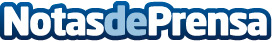 Tuamigoamecánico, la forma segura de comprar/vender tu coche de segunda manoSe lanza la nueva  web www.tuamigomecanico.com, solución online que ofrece un servicio único en el mercado de evaluación del estado de coches de segunda mano, previo al servicio de compra – ventaDatos de contacto:www.maryenk.com Nota de prensa publicada en: https://www.notasdeprensa.es/tuamigoamecanico-la-forma-segura-de Categorias: Automovilismo Emprendedores E-Commerce Industria Automotriz http://www.notasdeprensa.es